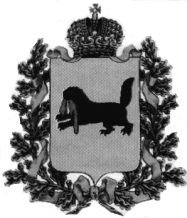 РОССИЙСКАЯ ФЕДЕРАЦИЯИРКУТСКАЯ ОБЛАСТЬАДМИНИСТРАЦИЯМУНИЦИПАЛЬНОГО РАЙОНАМУНИЦИПАЛЬНОГО ОБРАЗОВАНИЯ«НИЖНЕУДИНСКИЙ РАЙОН»ПОСТАНОВЛЕНИЕ********************************г. Нижнеудинск, ул. Октябрьская, 1			       тел.: 8 (39557) 7-05-64от «12»  сентября 2018 г. № 159					       факс: 8 (39557) 7-05-04  E-mail: nuradm@rambler.ruРассмотрев обращение представителя ООО «Транснефть-Восток» Толмачева Александра Владимировича, действующего на основании доверенности от 27.12.2017г., удостоверенной Роговченко Любовью Дмитриевной, нотариусом Вихоревского нотариального округа Иркутской области, зарегистрированной в реестре за №2-1412,  о рассмотрении и утверждении ППТ и ПМТ, руководствуясь статьей 45 Градостроительного кодекса Российской Федерации, статьей 15 Федерального закона от 06.10.2003 г. № 131-ФЗ «Об общих принципах организации местного самоуправления в Российской Федерации», статьями 21, 45 Устава муниципального образования «Нижнеудинский район», приказом генерального директора ООО «Транснефть-Восток» Пузикова А.Ф. от 12.04.2018г. № 580 «О подготовки документации по планировке территории», администрация муниципального района муниципального образования «Нижнеудинский район»ПОСТАНОВЛЯЕТ:1. Утвердить прилагаемый проект планировки территории  и проект межевания территории линейного объекта «Сбросной коллектор очищенных сточных вод» Нижнеудинская НПС. ИРНУ. Строительство».2. Комитету по управлению муниципальным имуществом администрации муниципального района муниципального образования «Нижнеудинский район» в течение семи дней со дня принятия настоящего постановления направить проект планировки территории и межевания территории линейного объекта «Сбросной коллектор очищенных сточных вод» Нижнеудинская НПС. ИРНУ. Строительство»» в администрацию Усть-Рубахинского муниципального образования, администрацию Каменского муниципального образования, администрацию Нижнеудинского муниципального образования.3. Настоящее постановление разместить на официальном сайте администрации муниципального района муниципального образования «Нижнеудинский район» в сети «Интернет». 4. Контроль за исполнением настоящего постановления возложить на заместителя мэра – председателя Комитета по управлению муниципальным имуществом Бровко Е.В.Мэр муниципального образования «Нижнеудинский район»                                                                                 С.М.ХудоноговБровко Е.В.Об утверждении проекта планировки территории  и проекта межевания территории линейного объекта «Сбросной коллектор очищенных сточных вод» Нижнеудинская НПС. ИРНУ. Строительство»